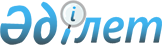 О внесении изменений в приказ Министра культуры и спорта Республики Казахстан от 3 ноября 2014 года № 69 "Об утверждении Правил деятельности республиканских специализированных школ-интернатов-колледжей олимпийского резерва и областных школ-интернатов для одаренных в спорте детей"Приказ Министра культуры и спорта Республики Казахстан от 28 апреля 2020 года № 102. Зарегистрирован в Министерстве юстиции Республики Казахстан 30 апреля 2020 года № 20528
      В соответствии с подпунктом 48) статьи 7 Закона Республики Казахстан от 3 июля 2014 года "О физической культуре и спорте" и подпунктом 1) статьи 10 Закона Республики Казахстан от 15 апреля 2013 года "О государственных услугах" ПРИКАЗЫВАЮ:
      1. Внести в приказ Министра культуры и спорта Республики Казахстан от 3 ноября 2014 года № 69 "Об утверждении Правил деятельности республиканских специализированных школ-интернатов-колледжей олимпийского резерва и областных школ-интернатов для одаренных в спорте детей" (зарегистрирован в Реестре государственной регистрации нормативных правовых актов за № 9947, опубликован 12 января 2015 года в информационно-правовой системе "Әділет") следующие изменения:
      заголовок приказа изложить в следующей редакции:
      "Об утверждении Правил деятельности республиканских, областных, городов республиканского значения, столицы специализированных школ-интернатов-колледжей олимпийского резерва и областных, городов республиканского значения, столицы школ-интернатов для одаренных в спорте детей";
      пункт 1 приказа изложить в следующей редакции:
      "1. Утвердить прилагаемые Правила деятельности республиканских, областных, городов республиканского значения, столицы специализированных школ-интернатов-колледжей олимпийского резерва и областных, городов республиканского значения, столицы школ-интернатов для одаренных в спорте детей.";
      в Правилах деятельности республиканских специализированных школ-интернатов-колледжей олимпийского резерва и областных школ-интернатов для одаренных в спорте детей, утвержденных указанным приказом:
      заголовок изложить в следующей редакции:
      "Правила деятельности республиканских, областных, городов республиканского значения, столицы специализированных школ-интернатов-колледжей олимпийского резерва и областных, городов республиканского значения, столицы школ-интернатов для одаренных в спорте детей";
      Правила деятельности республиканских, областных, городов республиканского значения, столицы специализированных школ-интернатов-колледжей олимпийского резерва и областных, городов республиканского значения, столицы школ-интернатов для одаренных в спорте детей, утвержденные указанным приказом, изложить в редакции согласно приложению к настоящему приказу.
      2. Комитету по делам спорта и физической культуры Министерства культуры и спорта Республики Казахстан в установленном законодательством Республики Казахстан порядке обеспечить:
      1) государственную регистрацию настоящего приказа в Министерстве юстиции Республики Казахстан;
      2) размещение настоящего приказа на интернет-ресурсе Министерства культуры и спорта Республики Казахстан;
      3) в течение двух рабочих дней после исполнения мероприятий, предусмотренных настоящим приказом, представление в Департамент юридической службы Министерства культуры и спорта Республики Казахстан сведений об исполнении мероприятий.
      3. Контроль за исполнением настоящего приказа возложить на курирующего вице-министра культуры и спорта Республики Казахстан.
      4. Настоящий приказ вводится в действие по истечении десяти календарных дней после дня его первого официального опубликования.
      "СОГЛАСОВАН"
Министерство образования и науки
Республики Казахстан Правила деятельности республиканских, областных, городов республиканского значения, столицы специализированных школ-интернатов-колледжей олимпийского резерва и областных, городов республиканского значения, столицы школ-интернатов для одаренных в спорте детей Глава 1. Общие положения
      1. Настоящие Правила деятельности республиканских, областных, городов республиканского значения, столицы специализированных школ-интернатов-колледжей олимпийского резерва и областных, городов республиканского значения, столицы школ-интернатов для одаренных в спорте детей (далее – Правила) определяют порядок деятельности республиканских, областных, городов республиканского значения, столицы специализированных школ-интернатов-колледжей олимпийского резерва (далее – СШИКОР) и областных, городов республиканского значения, столицы школ-интернатов для одаренных в спорте детей (далее – ШИОСД).
      2. В настоящих Правилах используются следующие понятия:
      1) переменный состав – спортсмены, привлекаемые на время учебно-тренировочных сборов и соревнований для обеспечения качественного отбора поступающих в СШИКОР и ШИОСД, и постоянно занимающиеся под руководством тренеров или тренеров-преподавателей, не работающих в штате СШИКОР и ШИОСД;
      2) основной состав – спортсмены, зачисленные приказом директора СШИКОР и ШИОСД в основной контингент обучающихся;
      3) обучающийся – лицо, получающее образование в СШИКОР и ШИОСД;
      4) группы (по этапам обучения) – учебно-тренировочные группы, группы спортивного совершенствования и группы высшего спортивного мастерства.
      3. Содержание образования СШИКОР и ШИОСД определяются рабочими учебными планами и рабочими учебными программами, разработанными в соответствии с приказом Министра образования и науки Республики Казахстан от 31 октября 2018 года № 604 "Об утверждении государственных общеобязательных стандартов образования всех уровней образования", зарегистрированным в Реестре государственной регистрации нормативных правовых актов за № 17669.  Глава 2. Порядок комплектования контингента обучающихся
      4. Перечень видов спорта и контингент обучающихся республиканских СШИКОР утверждается руководителями республиканских СШИКОР по согласованию с уполномоченным органом в области физической культуры и спорта (далее – уполномоченный орган).
      Перечень видов спорта и контингент обучающихся областных, городов республиканского значения, столицы СШИКОР и ШИОСД утверждается руководителями областных, городов республиканского значения, столицы СШИКОР и ШИОСД по согласованию с местными исполнительными органами областей, городов республиканского значения, столицы (далее – местный исполнительный орган).
      5. Контингент СШИКОР и ШИОСД комплектуется из числа обучающихся, прошедших предварительную подготовку в других СШИКОР и ШИОСД, детско-юношеских спортивных школах, спортивных федерациях, спортивных секциях при общеобразовательных школах, детско-юношеских клубах физической подготовки, спортивных клубах по видам спорта и сдавших экзамены по общей физической и специальной физической подготовке по избранному виду спорта. 
      6. В целях обеспечения качественного отбора поступающих по программам основного среднего и общего среднего образования, в пределах утвержденного бюджета на соответствующий финансовый год СШИКОР и ШИОСД организовывает учебно-тренировочные сборы с переменным составом спортсменов по согласованию с уполномоченным органом или местным исполнительным органом. 
      7. Порядок приема в 5, 6, 7, 8, 9, 10 и 11 классы СШИКОР и ШИОСД осуществляется на конкурсной основе согласно пункту 15 Типовых правил приема на обучение в организации образования, реализующие общеобразовательные учебные программы начального, основного среднего и общего среднего образования, утвержденных приказом Министра образования и науки Республики Казахстан от 12 октября 2018 года № 564, зарегистрированным в Реестре государственной регистрации нормативных правовых актов за № 17553. 
      Порядок приема обучающихся в СШИКОР по специальностям технического и профессионального образования осуществляется на конкурсной основе согласно Типовым правилам приема на обучение в организации образования, реализующие образовательные программы технического и профессионального образования, утвержденным приказом Министра образования и науки Республики Казахстан от 18 октября 2018 года № 578, зарегистрированным в Реестре государственной регистрации нормативных правовых актов за № 17705.
      Примечание: Чемпионы и призеры Олимпийских и Азиатских игр, чемпионатов мира, Азии, Республики Казахстан зачисляются в СШИКОР и ШИОСД по результатам собеседования.
      8. Порядок приема на обучение в СШИКОР и ШИОСД публикуются не позднее 1 июня текущего календарного года на своем интернет-ресурсе.
      9. Прием документов в СШИКОР и ШИОСД: при поступлении в 5, 6, 7, 8 и 9 классы – ежегодно с 1 июня по 20 августа включительно; при поступлении в 10 и 11 классы – ежегодно с 15 июня по 20 августа включительно; при поступлении в колледж – ежегодно с 20 июня по 20 августа включительно.
      10. Для получения государственной услуги "Прием документов в республиканские специализированные школы-интернаты-колледжи олимпийского резерва и областные школы-интернаты для одаренных в спорте детей" (далее – государственная услуга) физические лица (далее – услугополучатель) подают в канцелярию республиканских специализированных школ-интернатов-колледжей олимпийского резерва и областных школ-интернатов для одаренных в спорте детей (далее – услугодатель) заявление, составленное в произвольной форме, с приложением документов согласно пункта 8 приложения 1 к настоящим Правилам.
      Перечень основных требований к оказанию государственной услуги, включающий характеристики процесса, форму, содержание и результат оказания, а также иные сведения с учетом особенностей предоставления государственной услуги изложены в стандарте государственной услуги согласно приложению 1 к настоящим Правилам.
      11. При приеме документов услугодатель изучает пакет документов на полноту и достоверность, соответствие поступающего в СШИКОР и ШИОСД требованиям пункта 5 настоящих Правил.
      12. В случаях представления услугополучателем неполного пакета документов согласно перечню и (или) документов с истекшим сроком действия услугодатель отказывает в приеме заявления и выдает услугополучателю мотивированный отказ в приеме заявления. 
      13. В случае полноты представленных документов услугодатель осуществляет их прием и регистрацию, выдает услугополучателю расписку о приеме пакета документов.
      Основаниями для отказа в оказании государственной услуги являются:
      1) установление недостоверности документов и (или) данных (сведений), содержащихся в них;
      2) несоответствие поступающего и (или) представленных данных и сведений требованиям, предусмотренных пунктом 5 настоящих Правил.
      14. Результат оказания государственной услуги: выдача расписки о приеме документов, либо мотивированный ответ об отказе в оказании государственной услуги.
      15. При обжаловании решений, действий (бездействий) сотрудников услугодателя жалоба подается на имя руководителя услугодателя, в уполномоченный орган (в случае если государственную услугу оказывают республиканские СШИКОР) или в местный исполнительный орган (в случае если государственную услугу оказывают областные, городов республиканского значения, столицы СШИКОР или областные, городов республиканского значения, столицы ШИОСД).
      Жалоба подается в письменной форме по почте или в электронном виде, либо нарочно через канцелярию услугодателя, местного исполнительного органа, уполномоченного органа или в виде видеообращения, а также посредством портала.
      Подтверждением принятия жалобы является ее регистрация (штамп, входящий номер и дата регистрации) в канцелярии услугодателя, местного исполнительного органа, уполномоченного органа. При личном посещении либо при обращении посредством видеообращения услугополучателю выдается талон с указанием даты и времени приема и номера входящего документа, с указанием фамилии, имени, отчества (при наличии), лица, принявшего жалобу.
      В жалобе физическое лицо указывает фамилию, имя, отчество (при наличии), индивидуальный идентификационный номер, почтовый адрес и подпись.
      Подтверждением принятия жалобы, поступившей как нарочно, так и почтой, является ее регистрация (штамп, входящий номер, и дата регистрации проставляются на втором экземпляре жалобы или в сопроводительном письме к жалобе).
      Жалоба услугополучателя, поступившая в адрес услугодателя, местного исполнительного органа, уполномоченного органа, подлежит рассмотрению в течение 5 (пяти) рабочих дней со дня ее регистрации.
      Мотивированный ответ о результатах рассмотрения жалобы направляется услугополучателю по почте, либо выдается нарочно в канцелярии услугодателя, местного исполнительного органа, уполномоченного органа.
      16. В случаях несогласия с результатами оказанной государственной услуги, услугополучатель может обратиться в суд в установленном законодательством Республики Казахстан порядке.
      17. Режим учебно-тренировочной работы и наполняемость групп (по этапам обучения) устанавливается в соответствии с приложением 2 к настоящим Правилам. 
      18 Обучающиеся отчисляются из СШИКОР и ШИОСД по следующим основаниям: 
      1) по собственному желанию при согласии родителей или законных представителей;
      2) по состоянию здоровья (на основании соответствующего медицинского заключения);
      3) в связи с переводом в другое учебное заведение;
      4) за академическую неуспеваемость;
      5) за нарушение учебной дисциплины, правил внутреннего распорядка, режима спортивной подготовки;
      6) по причине снижения спортивных результатов;
      7) за применение запрещенных субстанций и (или) методов в спорте (допинг). Глава 3. Порядок организации учебно-воспитательного и учебно-тренировочного процесса
      19. В СШИКОР и ШИОСД реализуются учебно-воспитательный и учебно-тренировочный процессы, направленные на получение необходимого объема знаний согласно учебной программе основного среднего, общего среднего, технического и профессионального образования, тренировочных и соревновательных навыков по виду спорта.
      20. Планирование учебно-воспитательного и учебно-тренировочного процесса в СШИКОР и ШИОСД осуществляется путем утверждения руководителем СШИКОР и ШИОСД графика учебно-воспитательного и учебно-тренировочного процессов на учебный год и расписания теоретических и практических занятий.
      21. Основными формами учебно-тренировочного процесса являются групповые учебно-тренировочные и теоретические занятия, работа по индивидуальным планам, медико-восстановительные мероприятия, участие в областных, республиканских и международных спортивных мероприятиях, спортивных соревнованиях, матчевых встречах, учебно-тренировочных сборах, пребывание в детских оздоровительных лагерях, инструкторская и судейская практика.
      Учебно-тренировочные занятия в отделениях по видам спорта СШИКОР и ШИОСД проводятся по учебным программам и учебным планам, рассчитанным на 52 учебные недели.
      22. СШИКОР и ШИОСД обеспечивают обучающихся:
      проживанием;
      питанием;
      спортивной формой и спортивной экипировкой;
      специальным спортивным инвентарем и оборудованием;
      учебно-методической литературой, учебно-методическим комплексом;
      командировочными расходами в период участия в учебно-тренировочных сборах и спортивных мероприятиях;
      фармакологическим обеспечением;
      транспортным обслуживанием для перевозки на тренировочные занятия.  Глава 4. Порядок кадрового обеспечения
      23. Порядок комплектования персонала в СШИКОР и ШИОСД устанавливается типовым штатом работников государственных организаций образования, утвержденным постановлением Правительства Республики Казахстан от 30 января 2008 года № 77 "Об утверждении Типовых штатов работников государственных организаций образования и перечня должностей педагогических работников и приравненных к ним лиц".
      24. К занятию педагогической деятельностью допускаются лица, имеющие специальное педагогическое или профессиональное образование по соответствующим профилям.
      25. Директор, заместители директора, методисты СШИКОР и ШИОСД ведут тренерско-преподавательскую работу при наличии соответствующего высшего профессионального образования и квалификационной категории.
      26. Проведение текущего контроля успеваемости, промежуточной и итоговой аттестации обучающихся в СШИКОР и ШИОСД осуществляется в соответствии с Типовыми правилами проведения текущего контроля успеваемости, промежуточной и итоговой аттестации обучающихся, утвержденными приказом Министра образования и науки Республики Казахстан от 18 марта 2008 года № 125, зарегистрированным в Реестре государственной регистрации нормативных правовых актов под № 5191.
      27. В целях повышения качества обучения и воспитания обучающихся, педагогического мастерства преподавателей и совершенствования методической работы в СШИКОР и ШИОСД создается педагогический совет, являющийся коллегиальным органом управления и объединяющий педагогических и других работников, непосредственно участвующих в учебно-воспитательных и учебно-тренировочных процессах. 
      28. В СШИКОР и ШИОСД создается тренерский совет, являющий консультативно-совещательным органом, рассматривающим вопросы учебно-воспитательного и учебно-тренировочного процесса, индивидуального планирования подготовки обучающихся, участия в спортивных соревнованиях, а также заслушивающим сообщения и доклады тренеров-преподавателей по совершенствованию методики тренировочного процесса, проведению открытых тренировочных занятий с последующим их обсуждением и обменом опытом.
      29. Расписание занятий в СШИКОР и ШИОСД утверждается ее руководителем либо лицом, его замещающим.
      В расписании занятий указывается ежедневное количество, продолжительность и последовательность учебных занятий.
      Расписание занятий в СШИКОР и ШИОСД предусматривает перерыв достаточной продолжительности для питания и активного отдыха обучающихся.
      30. Предоставление академических отпусков обучающимся в СШИКОР и ШИОСД осуществляется в соответствии с пунктом 5 статьи 47 Закона Республики Казахстан от 27 июля 2007 года "Об образовании".
      31. Медицинским персоналом обеспечивается охрана и укрепление здоровья обучающихся, соблюдение санитарно-гигиенических требований, проведение профилактических мероприятий, а также организуется гигиенически обоснованный режим работы с учетом круглосуточного пребывания обучающихся.
      32. Для медицинского обеспечения, проведения функциональной диагностики и восстановительных мероприятий СШИКОР и ШИОСД обеспечивается медицинским отделением (кабинетом), необходимым помещением и оборудованием. Режим учебно-тренировочной работы и наполняемость групп (по этапам обучения)
      Примечания:
      1. Количество человек в группах по видам спорта, относящихся к первой, второй, третьей, четвертой и пятой группе:
      1) первая группа: акробатика, биатлон, бобслей, гимнастика спортивная, гимнастика художественная, горнолыжный спорт, лыжное двоеборье, лыжные гонки, конькобежный спорт, шорт-трек, конный спорт, легкоатлетические многоборья, метания и прыжки с шестом, парусный спорт, прыжки в воду, прыжки на батуте, прыжки на лыжах с трамплина, санный спорт, плавание, синхронное плавание, скалолазание, стрельба из лука, стрельба пулевая, стрельба стендовая, современное пятиборье (биатл, триатл), фигурное катание, фристайл, фехтование, велоспорт (трек, шоссе, маутинбайк), водно-лыжный спорт, автомобильный, мотоциклетный, водно-моторный, подводный, самолетный, вертолетный, парашютный, планерный, дельтапланерный виды спорта, спортивная ходьба, марафонский бег, триатлон, полиатлон, теннис и прикладные виды спорта;
      2) вторая группа: игровые виды спорта, кокпар;
      3) третья группа: все остальные виды спорта;
      4) четвертая группа: национальные виды конного спорта (байга, аламан байга, жорга, кыз куу, аударыспак, тенге алу, жамбы ату), гребной слалом, гребля на байдарках и каноэ, академическая гребля, пляжный волейбол;
      5) пятая группа: теннис, саят (кусбеги) - охота с ловчими птицами (сокол, ястреб, беркут).  Личная карточка спортсмена
      Фамилия, имя, отчество (при наличии) ___________             Дата, год рождения ________________
Вид спорта _____________                   ФИО тренера или тренера-преподавателя _________________
Год, месяц начала занятий спортом ___________
Организация (СШИКОР, ШИОСД, детско-юношеские спортивные школы, федерации по видам спорта,
спортивные секции при общеобразовательных школах, детско-юношеские клубы физической
подготовки, спортивные клубы по видам спорта______________________________
Населенный пункт _______________             Домашний адрес____________________________
      Расшифровка аббревиатур:
      ЖЕЛ – жизненная емкость легких;
      МПК – максимальное потребление кислорода;
      Мл – миллилитр;
      Мин – минута;
      Кг – килограмм.
      Отметки о зачислении и переводе по годам обучения и выпуске из организации:
      о зачислении __________________________ печать, подпись заместителя руководителя;
      о переводе ____________________________ печать, подпись заместителя руководителя;
      об отчислении (выпуске) ________________ печать, подпись заместителя руководителя. 
      Расшифровка аббревиатур:
      ОФП – общефизическая подготовка;
      СФП – специальная физическая подготовка;
      Сек – секунда;
      М – метр;
      Мин – минута;
      Кг – килограмм.
					© 2012. РГП на ПХВ «Институт законодательства и правовой информации Республики Казахстан» Министерства юстиции Республики Казахстан
				
      Министр культуры и спорта
Республики Казахстан 

А. Раимкулова
Приложение к приказу
Министра культуры
и спорта
Республики Казахстан
от 28 апреля 2020 года № 102Утверждены приказом
Министра культуры и спорта
Республики Казахстан
от 3 ноября 2014 года № 69Приложение 1
к Правилам деятельности
республиканских, областных,
городов республиканского
значения, столицы
специализированных школ-
интернатов-колледжей
олимпийского резерва и
областных, городов
республиканского значения,
столицы школ-интернатов для
одаренных в спорте детей
Стандарт государственной услуги "Прием документов в республиканские специализированные школы-интернаты-колледжи олимпийского резерва и областные школы-интернаты для одаренных в спорте детей"
Стандарт государственной услуги "Прием документов в республиканские специализированные школы-интернаты-колледжи олимпийского резерва и областные школы-интернаты для одаренных в спорте детей"
Стандарт государственной услуги "Прием документов в республиканские специализированные школы-интернаты-колледжи олимпийского резерва и областные школы-интернаты для одаренных в спорте детей"
1.
Наименование услугодателя 
Республиканские специализированные школы-интернаты-колледжи олимпийского резерва и областные школы-интернаты для одаренных в спорте детей. 
2.
Способ предоставления государственной услуги 
Канцелярия услугодателя.
3.
Срок оказания государственной услуги
30 минут. 
4.
Форма оказания оказания государственной услуги
Бумажная.
5.
Результат оказания государственной услуги
Выдача расписки о приеме документов, либо мотивированный ответ об отказе в оказании государственной услуги. 
6.
Размер оплаты, взимаемой с услугополучателя при оказании государственной услуги, и способы ее взимания в случаях, предусмотренных законодательством Республики Казахстан
Бесплатно
7.
График работы
Услугодатели – с понедельника по пятницу, в соответствии с установленным графиком работы с 09.00 часов до 18.00 часов, за исключением выходных и праздничных дней, согласно Трудовому кодексу Республики Казахстан от 23 ноября 2015 года с перерывом на обед с 13.00 часов до 14.00 часов.

График работы канцелярии услугодателя: с 9.00 часов до 17.30 часов, обед с 13.00 часов до 14.00 часов.

Адреса мест оказания государственной услуги размещены на интернет-ресурсе Комитета по делам спорта и физической культуры Министерства культуры и спорта Республики Казахстан: www.sport.gov.kz в разделе "Государственные услуги".
8.
Перечень документов необходимых для оказания государственной услуги
При поступлении в 5, 6, 7, 8, 9, 10 и 11 классы республиканских специализированных школ-интернатов-колледжей олимпийского резерва (далее – СШИКОР) и областных школ-интернатов для одаренных в спорте детей (далее – ШИОСД): 

1) заявление от родителей или законных представителей в произвольной форме;

2) документ, удостоверяющий личность поступающего, или свидетельства о рождении (с наличием индивидуального идентификационного номера);

3) документ, удостоверяющий личность родителя или законного представителя поступающего;

4) личная карточка спортсмена, заполненная по форме в соответствии с приложением 3 к настоящим Правилам;

5) аттестат об окончании основной средней школы или аттестат об общем среднем образовании (при поступлении в 10 и 11 классы);

6) копия удостоверения либо приказа или выписка из приказа о присвоении следующих спортивных званий или спортивных разрядов: "Заслуженный мастер спорта Республики Казахстан", "мастер спорта международного класса Республики Казахстан", "мастер спорта Республики Казахстан", "кандидат в мастера спорта Республики Казахстан", "спортсмен 1 разряда", "спортсмен 2 разряда", "спортсмен 3 разряда", "спортсмен 1 юношеского разряда", "спортсмен 2 юношеского разряда", "спортсмен 3 юношеского разряда".

Копия приказа или выписка из приказа о присвоении спортивного звания заверяется печатью уполномоченного органа, а копия приказа или выписка из приказа о присвоении спортивного разряда заверяется печатью местного исполнительного органа; 

7) шесть фотографий размером 3х4;

8) подлинники медицинских учетных документаций, используемых в амбулаторно-поликлинических организациях, утвержденных приложением 3 к приказу исполняющего обязанности Министра здравоохранения Республики Казахстан от 23 ноября 2010 года № 907 "Об утверждении форм первичной медицинской документации организаций здравоохранения", зарегистрированному в Реестре государственной регистрации нормативных правовых актов за № 6697 (далее – приказ и.о. Министра здравоохранения Республики Казахстан от 23 ноября 2010 года № 907), а именно медицинскую справку по форме № 086/у (с указанием данных об общем анализе крови, мочи, выданные не ранее 10 календарных дней до дня подачи заявления, заключения стоматолога, эндокринолога, кардиолога, фтизиатра (в случае наличия постоянной положительной реакции Манту)), медицинскую карту ребенка по форме № 026, карту профилактических прививок по форме № 063/у, а также медицинскую справку об эпидемиологическом окружении; медицинские заключения об ультразвуковом исследовании сердца, почек, органов брюшной полости; медицинское заключение, составленное на основе электроэнцефалограммы, а также магнитно-резонансную томографию головного мозга (в случае поступления на отделение бокса), заключение от фтизиатра;

9) копии дипломов, грамот, протоколов соревнований, свидетельствующих о занятом призовом месте на международных или республиканских, или областных спортивных соревнованиях, включенных в единый республиканский календарь спортивно-массовых мероприятий (при наличии), для поступающих в республиканские СШИКОР; 

10) копии дипломов, грамот, протоколов соревнований, свидетельствующих о занятом призовом месте на областных, городов республиканского значения, столицы или городских, или районных спортивных соревнований, включенных в единый региональный календарь спортивно-массовых мероприятий (при наличии) – для поступающих в областные СШИКОР и ШИОСД.

При поступлении на первый курс колледжа в СШИКОР: 

1) заявление в произвольной форме;

2) документ, удостоверяющий личность поступающего; 

3) аттестат об общем среднем образовании;

4) сертификат Единого национального тестирования или сертификат комплексного тестирования (при наличии);

5) копия удостоверения или приказа (выписка из приказа) о присвоении следующих спортивных званий и спортивного разряда: "Заслуженный мастер спорта Республики Казахстан", "мастер спорта международного класса Республики Казахстан", "мастер спорта Республики Казахстан", "кандидат в мастера спорта Республики Казахстан".

Копия приказа или выписка из приказа о присвоении спортивного звания заверяется печатью уполномоченного органа, а копия приказа или выписка из приказа о присвоении спортивного разряда заверяется печатью местного исполнительного органа; 

6) шесть фотографий размером 3х4;

7) подлинники медицинских учетных документаций, используемых в амбулаторно-поликлинических организациях, утвержденных приложением 3 к приказу и.о. Министра здравоохранения Республики Казахстан от 23 ноября 2010 года № 907, а именно медицинскую справку по форме № 086/у (с указанием данных об общем анализе крови, мочи, выданные не ранее 10 календарных дней до дня подачи заявления, заключения стоматолога, эндокринолога, кардиолога, фтизиатра (в случае наличия постоянной положительной реакции Манту), медицинскую карту ребенка по форме № 026, карту профилактических прививок по форме № 063/у, а также медицинскую справку об эпидемиологическом окружении; медицинские заключения об ультразвуковом исследовании сердца, почек, органов брюшной полости; медицинское заключение, составленное на основе электроэнцефалограммы, а также магнитно-резонансную томографию головного мозга (в случае поступления на отделение бокса), заключение от фтизиатра;

8) копии дипломов, грамот, протоколов соревнований, свидетельствующих о занятом призовом месте на международных или республиканских спортивных соревнованиях, включенных в единый республиканский календарь спортивно-массовых мероприятий (при наличии), для поступающих в СШИКОР; 

9) личная карточка спортсмена, заполненная по форме в соответствии с приложением 3 к Правилам.
9.
Основания для отказа в оказании государственной услуги, установленные законодательством Республики Казахстан
1) установление недостоверности документов и (или) данных (сведений), содержащихся в них;

2) несоответствие поступающего и (или) представленных данных и сведений требованиям, предусмотренных пунктом 5 настоящих Правил.
10.
Иные требования с учетом особенностей оказания государственной услуги, в том числе оказываемой в электронной форме и через Государственную корпорацию
Документы, указанные в пункте 8 настоящего стандарта государственной услуги, принимаются лично от родителей или законных представителей поступающих в 5, 6, 7, 8 и 9 классы с 1 июня по 20 августа текущего календарного года.

Документы, указанные в пункте 8 настоящего стандарта государственной услуги, поступающих в 10 и 11 классы принимаются с 15 июня по 20 августа текущего календарного года.

Документы, указанные в пункте 8 настоящего стандарта государственной услуги, принимаются лично от поступающего в колледж с 20 июня по 20 августа текущего календарного года.

Информацию о порядке оказания государственной услуги можно получить по телефонам, которые указаны на интернет-ресурсе услугодателя либо по телефону Единого контакт-центра: 1414, 8 800 080 7777.Приложение 2
к Правилам деятельности
республиканских, областных,
городов республиканского
значения, столицы
специализированных школ-
интернатов-колледжей
олимпийского резерва и
областных, городов
республиканского значения,
столицы школ-интернатов для
одаренных в спорте детей
Группы (по этапам обучения)

Период обучения

Количество часов в неделю

Количество человек в группах (по этапам обучения) по видам спорта (минимальная численность)

1

2

3

4

5

6

7

8

Первая группа
Вторая группа
Третья группа
Четвертая группа
Пятая группа
Высшего спортивного мастерства
Весь период
32 часа

36 часов

(при наличии в составе группы члена сборной команды Республики Казахстан)
3
5
4
2
2
Спортивного совершенствования
Первый год обучения
24 часа
5
6
6
2
3
Спортивного совершенствования
Второй год обучения
26 часов
4
6
5
2
3
Спортивного совершенствования
Свыше двух лет обучения
28 часов
4
6
5
2
3
Учебно-тренировочные
Третий год обучения
18 часов
6
10
8
3
4
Учебно-тренировочные
Свыше трех лет обучения
20 часов
6
10
8
3
3Приложение 3
к Правилам деятельности
республиканских, областных,
городов республиканского
значения, столицы
специализированных школ-
интернатов-колледжей
олимпийского резерва и
областных, городов
республиканского значения,
столицы школ-интернатов для
одаренных в спорте детейФорматаблица 1
Группы (по этапам обучения)
Год обучения
Дата обследования
Физическое развитие
Физическое развитие
Физическое развитие
Физическое развитие
Физическое развитие
Физическое развитие
Физическое развитие
Медицинское заключение
Группы (по этапам обучения)
Год обучения
Дата обследования
рост
вес
длина стопы
сила сгибателей кисти
ЖЕЛ
МПК Мл/ мин
МПК Мл /мин/кг
Медицинское заключение
Исходные данные при зачислении в организацию:
Начальной подготовки
1
Начальной подготовки
2
Учебно-тренировочные
1
Учебно-тренировочные
2
Учебно-тренировочные
3
Учебно-тренировочные
4
Учебно-тренировочные
5
Спортивного совершенствования
1
Спортивного совершенствования
2
Спортивного совершенствования
3
Высшего спортивного мастерства
Весь периодтаблица 2
Группы (по этапам обучения)
Год обучения
ОФП
ОФП
ОФП
ОФП
ОФП
ОФП
ОФП
ОФП
С

Ф

П
Лучший спортивный результат
Соревновательно-тренировочная деятельность
Соревновательно-тренировочная деятельность
Соревновательно-тренировочная деятельность
Группы (по этапам обучения)
Год обучения
Бег 30 м
Бег 6 мин
Бег 10 сек
Челночный бег 3*10 м
Прыжок в длину с места
Подтягивание
Бросок мяча сидя 2 кг
Прыжок вверх по Абалакову
С

Ф

П
Лучший спортивный результат
Количество соревнований
Количество стартов
Количество соревновательных дней
Исходные данные:
Начальной подготовки
1
Начальной подготовки
2
Учебно-тренировочные
1
Учебно-тренировочные
2
Учебно-тренировочные
3
Учебно-тренировочные
4
Учебно-тренировочные
5
Спортивного совершенствования
1
Спортивного совершенствования
2
Спортивного совершенствования
3
Высшего спортивного мастерства
Весь период